10-11 классВыберите правильный ответ из предложенных1. В названиях многих наших пернатых «зашифрована» их песня. Какая из перечисленных ниже птиц в своем имени не содержит намека на свою песню?А. грач.Б. варакушка.В. вяхирь.Г. канюк.2. Какой из видов наших жуков жужелиц в 2018 году был выведен из перечня видов, занесенных в Красную книгу Костромской области, поскольку его численность больше не вызывает беспокойства?А. жужелица выпуклая (или гладкая);Б. жужелица лесная;В. скакун лесной;Г. скакун германский.3. Водораздел каких рек определен в качестве северной границы Костромской области?А. Волги и Камы;Б. Волги и Северной Двины;В. Костромы и Унжи;Г. Ветлуги и Вятки.4. Предположите, а какая еще, кроме лебединой, на самом деле может быть верность?А. глухариная;Б. стрижиная;В. перепелиная;Г. кукушиная.5. Что из себя представляла территория современной Костромской области в последней трети юрского периода?А. болотистую местность;Б. мелководное море;В. тропический лес;Г. песчаную пустыню.6. Определите самый распространенный тип почвы в Костромской области.А. дерново-среднеподзолистые супесчаные;Б. дерново-сильноподзолистые суглинистые;В. пойменные (аллювиальные);Г. дерново-сильноподзолистые супесчаные;7. Какова история появления в одном из парков г. Костромы этих домиков?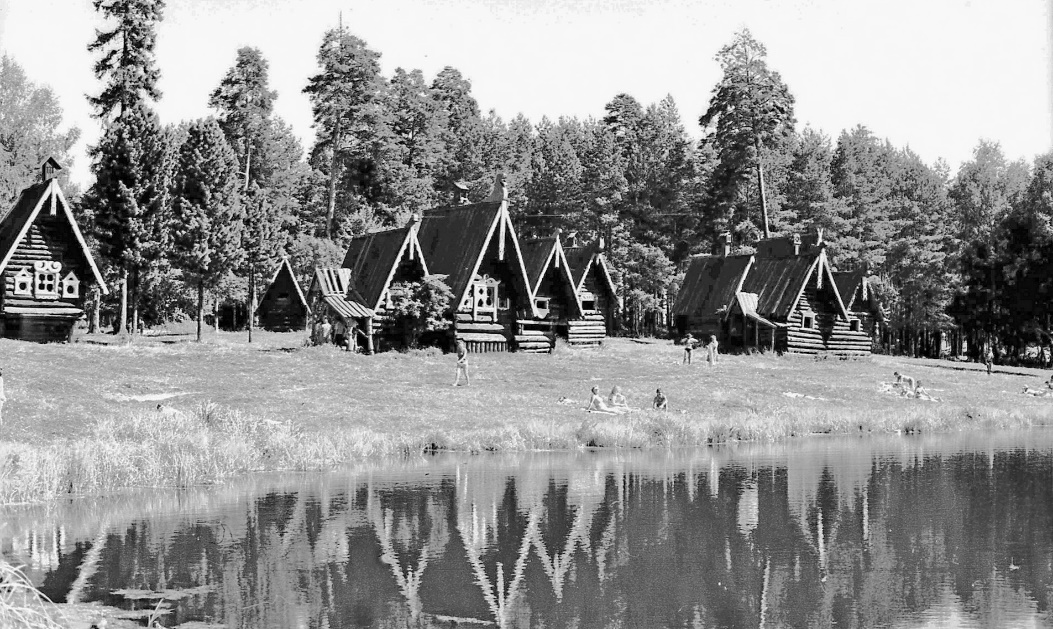 А. они были изготовлены за счет бюджета г. Костромы по проекту главного архитектора;Б. парк в 1968 году был местом съемки художественного фильма «Снегурочка» по пьесе А. Н. Островского;В. домики были братским подарком болгарского города Самоков;Г. в пригородном лесном массиве разместили декорации фильма «Снегурочка», снятого в 1968 г. в Островском районе Костромской области.8. Этот костромич, морской офицер, являлся автором наиболее ценной и важной биографии Л.Н. Толстого и ревностным последователем учения великого писателя.А. Готовцев Павел Петрович;Б. Грамотин Иван Яковлевич;В. Бирюков Павел Иванович;Г. Алферьев Василий Васильевич.9. Благодаря кому Костромской губернской ученой архивной комиссии (КГУАК) в 1891 г. удалось получить помещение в доме дворянского собрания и устроить там архив и музей.А. Григоров Александр Александрович;Б. Селифонтов Николай Николаевич;В. Пирогов Василий Геннадьевич;Г. Вознесенский Евтихий Петрович.10. Какой город современной Костромской области в XV веке боролся с Москвой за великое княжение?А. Нерехта;Б. Судиславль;В. Галич;Г. Макарьев.11. Представители какого костромского боярского рода взошли в XVI веке на царский трон после пресечения династии Рюриковичей?А. Романовы;Б. Годуновы;В. Стрига-Оболенские;Г. Супоневы.12. Кто из перечисленных ниже скульпторов является автором современного памятника Ивану Сусанину в Костроме?А. В.И. Демут-Малиновский;Б. А. И. Адамсон;В. творческий коллектив: М. Листопад, З. Иванов, А. Лебедев, Д. Шварц;Г. Н.А. Лавинский.Творческие задания.1. Назовите наибольшее количество дикорастущих ядовитых и традиционно несъедобных ягодных растений, встречающихся на территории Костромской области.2. Перечислите как можно большее количество улиц, переулков города Костромы, названия которых связаны с профессией, родом деятельности людей (например, ул. Кузнецкая, ул.Судостроительная и пр.).